附件2华南师范大学校园就餐指示图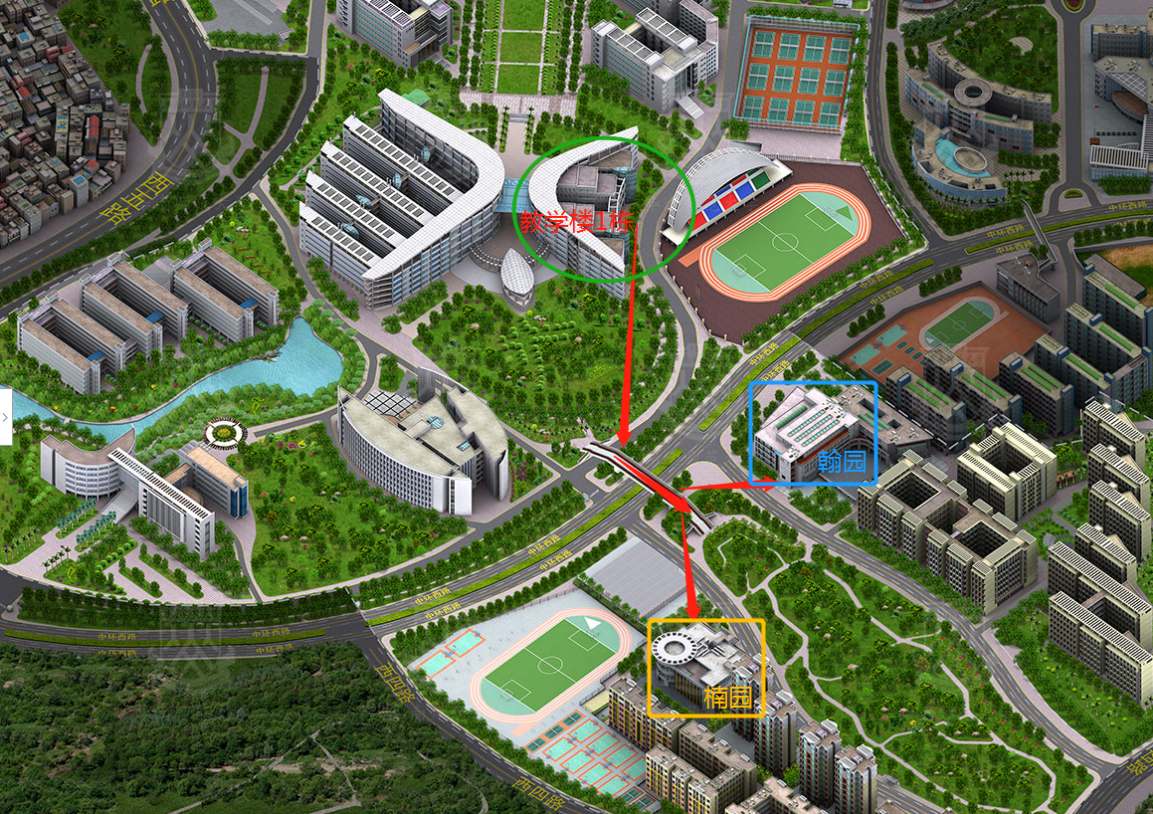 